         NOTFALLKARTE 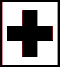          NOTFALLKARTE Name, Vorname: Geboren: Wohnhaft: Patientenverfügung: Vorsorgevollmacht: Betreuungsverfügung: Bevollmächtigte Person: Straße, Ort: Telefon:                NOTFALLKARTE 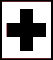                NOTFALLKARTE Hausarzt: Krankenkasse: Versicherungsnummer: Blutgruppe: Größe, Gewicht: Grunderkrankungen, Allergien: Impfungen Covid 19: Impfmittel: Medikamente: 